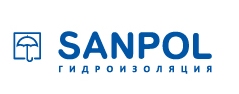 Паспорт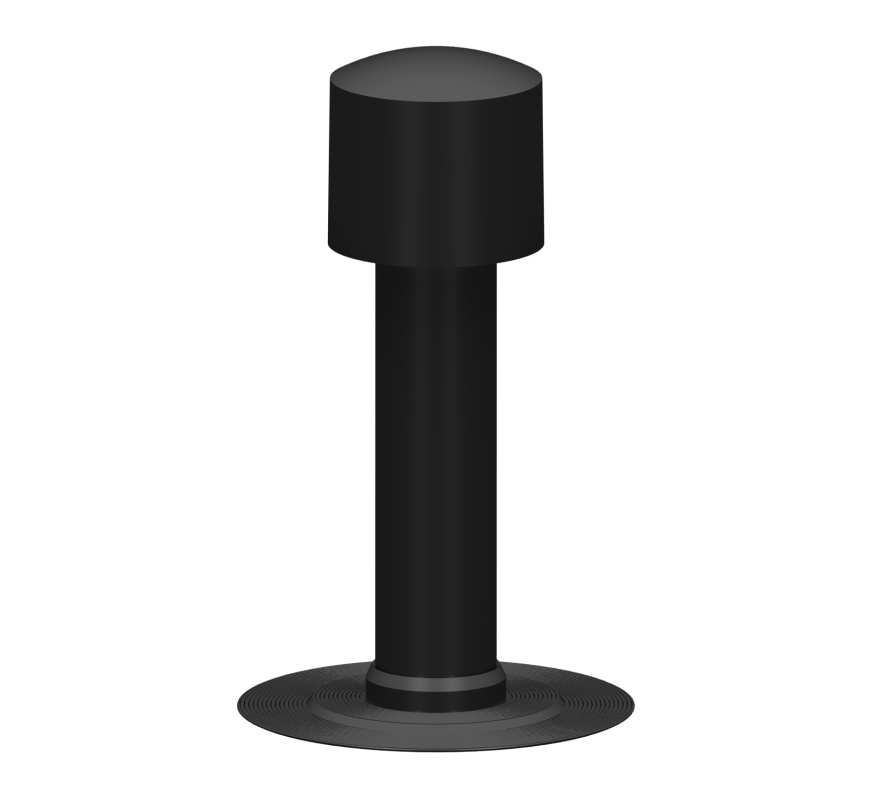 Аератор покрівельний SANPOL Виробник: ТОВ «САНПОЛ Україна»03022, Киев, ул. Кайсарова 11,тел./факс (044) 499-82-93 www.sanpol.com.uaПризначення:Аератор покрівельний компанії Sanpol забезпечує вихід водяної пари перш, ніж вона встигла нанести шкоду покрівлі, знижує тиск в підпокрівельному просторі. Крім того аератори запобігають утворенню конденсату і виводять вологу з теплоізоляційного шару покрівлі. Все це істотно продовжує безремонтний термін служби м'якої покрівлі, що дозволяє істотно заощадити експлуатаційні витрати.												Опис:Покрівельні аератори Sanpol є збірно-розбірними.Стандартна комплектація:1 - Корпус аератора з ударостійкого і атмосферостійкогополіпропілену2 - Ковпак аератораОсобливості монтажу	:Встановлюються аератори даного типу на покрівлі з розрахунку не менше 1 шт. на  покрівлі. Відстань між аераторами не повинна перевищувати 12 метрів. Якщо конструкція покрівлі має яскраво виражений розжолобок і коник, то аератори встановлюються на вододілі в єндові і вздовж коника.При влаштуванні нових покрівель з основою з з/б плит перекриття пластикові аератори встановлюють на нижній шар матеріалу. У нижньому шарі, в місці установки аератора прорізається отвір діаметром  120мм  через стяжку та утеплювач до пароізоляційного шару. Отвір засипають керамзитом. Для кращого зчеплення горизонтальної частини аератора з покрівельним килимом на його поверхню наносять наливну покрівлю, мастику, герметик або клей, залежно від марки і типу покрівельного матеріалу. Після полімеризації наливної покрівлі, мастики, герметики або клею аератор додатково кріплять саморізами до стяжки основи: 6 саморізов по всьому колу спідниці аератора. Потім наплавляють / приклеюють верхній шар покрівельного килима, таким чином, щоб аератор виявився в місці торцевого нахлисту двох покрівельних полотнищ, нахлист при цьому становить . При використанні в якості верхнього шару покрівельного килима бітумно-полімерний матеріал, примикання його до аератора обробляють наливною покрівлею або відповідної мастикою.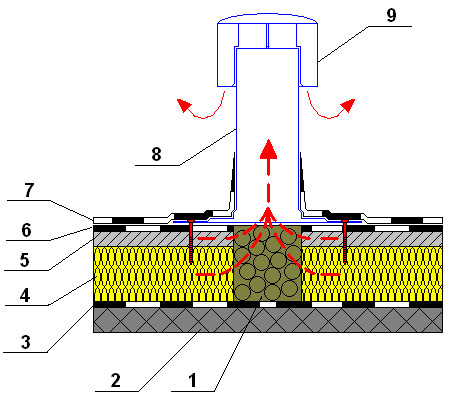 1 – керамзит 2 – залізобетонне перекриття 3 – пароізоляція 4 – утеплювач 5 – стяжка 6 – нижній шар гідроізоляції 7 – верхній шар гідроізоляції 8 – корпус аератора 9 – захисний ковпакЯкщо влаштування покрівлі передбачається проводити з одного шару, аератор встановлюється прямо на стяжку. Отвір діаметром 120мм  робиться через стяжку та утеплювач до шару пароізоляції. У місці установки аератора покрівельний матеріал укладається вільно. Аератор кріпиться саморізами рівномірно по всій спідниці, але не більше 6-ти штук. Далі на спідницю аератора наноситься наливна покрівля, мастика, герметик або клей, залежно від марки і типу покрівельного матеріалу. На місце сполученняпокрівельного килима і аератора наплавляється заплатка з верхнього шару покрівельного матеріалу, яка повинна перекривати спідницю аератора і заходити на покрівельний килим на .     При використанні в якості верхнього шару покрівельного килима бітумно-полімерний матеріал, примикання його до аератора обробляють наливною покрівлею або відповідною мастикою.При ремонті старої покрівлі в килимі прорізається отвір діаметром 120мм до стяжки або пароізоляції, встановлюється аератор, кріпиться саморізами, зверху накривається верхнім шаром покрівлі. 